               КАРАР                                                                                      ПОСТАНОВЛЕНИЕ       31  гыйнвар  2020 й.                              №   5                               31  января 2020 г.                О внесении изменений в постановление администрации сельского поселения Бишкураевский  сельсовет муниципального района Илишевский район Республики Башкортостан от 27.05.2019г. № 31 «Об утверждении Административного регламента предоставления муниципальной услуги «Признание в установленном порядке жилых помещений муниципального жилищного фонда непригодными для проживания» на территории сельского поселения Бишкураевский сельсовет муниципального района Илишевский район Республики Башкортостан»                  На основании протеста прокурора Илишевского района Республики Башкортостан от  09.01.2020 года № 5/1-2020 на постановление администрации сельского поселения Бишкураевский  сельсовет муниципального района Илишевский район Республики Башкортостан от 27.05.2019 № 31 «Об утверждении Административного регламента предоставления муниципальной услуги «Признание в установленном порядке жилых помещений муниципального жилищного фонда непригодными для проживания» на территории сельского поселения Бишкураевский  сельсовет муниципального района Илишевский район Республики Башкортостан», в целях приведения муниципального правового акта в соответствие с законодательством:                  1. Внести в постановление администрации сельского поселения Бишкураевский сельсовет муниципального района Илишевский район Республики Башкортостан от 27.05.2019 № 31 «Об утверждении Административного регламента предоставления муниципальной услуги «Признание в установленном порядке жилых помещений муниципального жилищного фонда непригодными для проживания» на территории сельского поселения Бишкураевский  сельсовет муниципального района Илишевский район Республики Башкортостан» (далее - постановление)  следующие изменения: 1.1. В пункте 2.8.6  слова "проектно-изыскательской организации" заменить словами "юридического лица, являющегося членом саморегулируемой организации, основанной на членстве лиц, выполняющих инженерные изыскания и имеющих право на осуществление работ по обследованию состояния грунтов оснований зданий и сооружений, их строительных конструкций (далее специализированная организация),";1.2. Пункт 3.1.3 дополнить пунктом следующего содержания: «Два экземпляра заключения в 3-дневный срок направляются комиссией в соответствующий федеральный орган исполнительной власти, орган исполнительной власти субъекта Российской Федерации, орган местного самоуправления для последующего принятия решения, и направления заявителю и (или) в орган государственного жилищного надзора (муниципального жилищного контроля) по месту нахождения соответствующего помещения или многоквартирного дома.".          2.  Обнародовать настоящее постановление на информационном стенде в здании администрации сельского  поселения Бишкураевский  сельсовет муниципального района Илишевский   район Республики Башкортостан по адресу: Республика Башкортостан Илишевский район с.Бишкураево, ул. Ленина, 69  и на официальном сайте администрации  сельского поселения.          3. Контроль за исполнением настоящего постановления оставляю за собой.        Глава сельского поселения                                                                 И.К.ХамидуллинБашортостан РеспубликаҺымуниципаль районилеш районыбишурай ауыл советыауыл билӘмӘҺехакимиӘтеБашортостан РеспубликаҺымуниципаль районилеш районыбишурай ауыл советыауыл билӘмӘҺехакимиӘте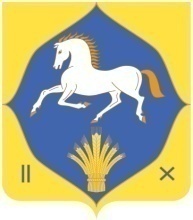 республика башкортостанмуниципальный районилишевский районадминистрация сельского поселения бишкураевский сельсовет452268, Бишкурай ауылыЛенин урамы, 69Тел. (34762) 47-1-48452268, с. Бишкураевоул. Ленина, 69Тел. (34762) 47-1-48452268, с. Бишкураевоул. Ленина, 69Тел. (34762) 47-1-48